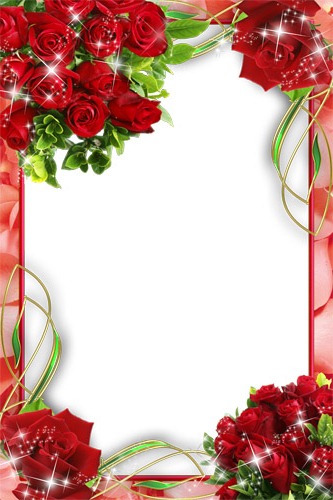 МБУ «Комплексный центр социального обслуживания населениягорода Валуйки и Валуйского района»поздравляет именинников, получающих социальные услуги на дому,с Юбилейной датойсо дня  рождения!С чудесной датой! С Юбилеем!Пусть станет от душевных слов,От поздравлений и цветовНа сердце радостней, светлее…От всей души желаем в ЮбилейЗдоровья, вдохновенья, оптимизма,Любви родных, внимания друзей, Счастливой, интересной, яркой жизни!                  Поздравляем в марте                 с Юбилейной датой    со дня  рождения!С 90- летием:Диброву Марию Ивановну (04.03.1927 г.)Петрову Марию Егоровну (05.03.1927 г.)Сергееву Веру Ивановну (15.03.1927 г.)  С 80- летием:Салькову Валентину Ивановну (10.03.1937 г.)Пинчук Людмилу Петровну (13.03.1937 г.)Касенкова Михаила Павловича (15.03.1937 г.)Ситцову Галину Давыдовну (18.03.1937 г.)Медведеву Людмилу Павловну (20.03.1937 г.)Антипову Анну Петровну (25.03.1937 г.)С 75- летием:Египко Александра Васильевича (12.03.1942 г.)С 70- летием:Пащенко Анатолия Александровича (05.03.1947 г.)